Ilmoitus uudesta aineistonhoitajasta/aineistonhoitajalle avattavasta käyttöoikeudestaHyvä asiakkaammeVarmistaaksesi sujuvan käsittelyn, täytä huolellisesti kaikki tarvittavat kohdat valtakirjalle haluamiesi palveluiden osalta. Alla on kerrottu tarkemmin tarvittavista tiedoista palveluittain.Voit toimittaa valtakirjan sähköpostitse osoitteeseen: pankkiyhteysvaltuutukset@op.fi, op.fi-verkkopankista verkkoviestin liitteenä tai omaan osuuspankkiisi. Käsittelyn nopeuttamiseksi, toimitathan valtuutuksen meille mahdollisimman ajoissa.Pankkiyhteysvaltuutuksen mukaiset maksuliikesopimukset laitetaan voimaan valtuutuksen perusteella eikä niitä lähetetä erikseen allekirjoitettavaksi. Valtakirjan mukaiset maksuliikesopimukset saat pyytämällä OP:n yritysasiakaspalvelusta. Maksuliikesopimusten ehdot löydät osoitteesta op.fi/ehdot, kohdasta Pankkipalvelu > Yritysasiakkaiden ehdot > Maksut.1.	Pankkiyhteysvaltuutuksia ja toimeksiantoja varten tarvitsemme seuraavat tiedotValtuuttajan tiedotYrityksen tai yhteisön nimi, y-tunnus / henkilötunnusYhteyshenkilön nimi, puhelinnumero ja sähköpostiosoitePankkitilinumero/t, johon tällä valtakirjalla avattavaksi sovitut palvelut tai/sekä aineistonhoitaja liitetäänAineistonhoitajan tiedotYrityksen tai yhteisön nimi, y-tunnus / henkilötunnusYhteyshenkilön nimi ja puhelinnumeroValtuutetun WS-käyttäjätunnus tai y-tunnus + toimipaikkatunnus (esim. 000)2.	Aiemman aineistonhoitajan käyttöoikeudet Vahvista poistetaanko aiemman aineistonhoitaja valtuudet maksuliikepalveluista. Erittele poistettavan aineistonhoitajayrityksen nimi sekä poiston päivämäärä. Mikäli edellisen aineistohoitajan valtuuksia ei ole pyydetty poistamaan, ne jäävät voimaan. 3.	Palvelun astuminen voimaanSopimukset pyritään asettamaan voimaan pyydetyn päivän aikana tai sitä seuraavana pankkipäivänä. Ilmoita päivämäärä muodossa pp.kk.vvvv. Voit myös kirjoittaa heti, jolloin sopimus laitetaan voimaan mahdollisimman pian. 4.	Tiedot aineistonhoitajalle avattavista palveluistaAineistonhoitajan WS-kanavaan liitettävät palvelutKonekielisen tiliotteiden nouto, viitepalvelusopimus, C2B-maksamisen sopimus, e-laskujen lähetys- sekä vastaanottosopimusKonekielinen tiliote (sisältäen saldo- ja tapahtumakyselyt)Muodostuminen: päivittäin, kerran kuukaudessa viimeisenä päivänä, 2krt/kk (15. ja 31.), 4 krt/kk (8., 15., 23. ja 31.)HUOM! Tiliotteella voi olla vain yksi muodostumisjakso, joten sitä ei pysty muodostumaan usealle aineistonhoitajalle eri muodostumisjaksoilla WS-kanavassa. Tiliotteiden tulee muodostua kaikille aineistonhoitajille samalla muodostumisjaksolla, esim. kerran päivässä. Mikäli aiemman aineistonhoitajan tiliotteen muodostumisjakso on ristiriidassa sivun 1 valtuutuksen kanssa, tullaan molemmille aineistonhoitajille käyttämään sivulla 1 ilmoitettua muodostumisjaksoa.Saapuvat viitemaksutMikäli kyseessä on uusi tapahtumaluettelotunnus, ilmoita milloin aineistonhoitaja haluaa tapahtumaluettelon muodostumaan: päivittäin, viikoittain, kuukausittain, tiettynä päivänä, tiettynä viikonpäivänä sekä aineistomuoto (KTL tai camt).Mikäli tapahtumaluettelolle halutaan kopion saaja, ilmoita y-tunnus sekä toimipaikka.HUOM! Viiteluettelolla voi olla vain yksi muodostumisjakso, joten sitä ei pysty muodostumaan usealle aineistonhoitajalle eri muodostumisjaksoilla. Tapahtumaluettelon tulee muodostua kaikille aineistonhoitajille samalla muodostumisjaksolla, esim. kerran päivässä. Aineisto on noudettavissa aina muodostumispäivämäärästä seuraavana pankkipäivänä. Mikäli aiemman aineistonhoitajan tapahtumaluettelon muodostumisjakso on ristiriidassa sivun 1 valtuutuksen kanssa, tullaan molemmille aineistonhoitajille käyttämään sivulla 1 ilmoitettua muodostumisjaksoa.C2B maksamisen sopimusSisältää tilisiirrot, ulkomaanmaksut, pikamaksut sekä toistuvaissuorituksetNippuveloituksessa veloitetut maksut yhdistetään yhdeksi veloitusriviksi. Tällöin voi valita maksujen erittelyn tiliotteelle. Mikäli nippuveloitusta ei halua käyttöön, maksut ovat yksittäisinä veloituksina. Oletusarvoisesti nippuveloitus on käytössä ja maksut eriteltynä tiliotteelle.E-laskujen lähetys- sekä vastaanottosopimus Palvelumaksujen veloitustilinä käytetään Valtuuttaja-kohdassa valittua pankkitiliä.Mikäli sopimus on jonkun operaattorin kanssa, sopimuksia pankissa ei tarvita.Lisätiedot kohdassa voit ilmoittaan esimerkiksi tiedon siitä, mikäli osa palveluista halutaan ottaa käyttöön myöhemmin.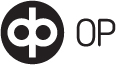 ValtakirjaValtakirja1 (2)PankkiyhteysvaltuutusPankkiyhteysvaltuutusValtuuttajaYrityksen tai yhteisön nimiYrityksen tai yhteisön nimiYrityksen tai yhteisön nimiYrityksen tai yhteisön nimiYrityksen tai yhteisön nimiYrityksen tai yhteisön nimiYrityksen tai yhteisön nimiYrityksen tai yhteisön nimiYrityksen tai yhteisön nimiYrityksen tai yhteisön nimiYrityksen tai yhteisön nimiYrityksen tai yhteisön nimiY-tunnus / HenkilötunnusY-tunnus / HenkilötunnusY-tunnus / HenkilötunnusY-tunnus / HenkilötunnusY-tunnus / HenkilötunnusY-tunnus / HenkilötunnusValtuuttajaYhteyshenkilön nimiYhteyshenkilön nimiYhteyshenkilön nimiYhteyshenkilön nimiYhteyshenkilön nimiYhteyshenkilön nimiYhteyshenkilön nimiYhteyshenkilön nimiYhteyshenkilön nimiYhteyshenkilön nimiYhteyshenkilön nimiYhteyshenkilön nimiPuhelinnumeroPuhelinnumeroPuhelinnumeroPuhelinnumeroPuhelinnumeroPuhelinnumeroValtuuttajaPankkitilinumero(t), johon tällä valtakirjalla avattavaksi sovitut palvelut tai/sekä aineistonhoitajan liitetään.Pankkitilinumero(t), johon tällä valtakirjalla avattavaksi sovitut palvelut tai/sekä aineistonhoitajan liitetään.Pankkitilinumero(t), johon tällä valtakirjalla avattavaksi sovitut palvelut tai/sekä aineistonhoitajan liitetään.Pankkitilinumero(t), johon tällä valtakirjalla avattavaksi sovitut palvelut tai/sekä aineistonhoitajan liitetään.Pankkitilinumero(t), johon tällä valtakirjalla avattavaksi sovitut palvelut tai/sekä aineistonhoitajan liitetään.Pankkitilinumero(t), johon tällä valtakirjalla avattavaksi sovitut palvelut tai/sekä aineistonhoitajan liitetään.Pankkitilinumero(t), johon tällä valtakirjalla avattavaksi sovitut palvelut tai/sekä aineistonhoitajan liitetään.Pankkitilinumero(t), johon tällä valtakirjalla avattavaksi sovitut palvelut tai/sekä aineistonhoitajan liitetään.Pankkitilinumero(t), johon tällä valtakirjalla avattavaksi sovitut palvelut tai/sekä aineistonhoitajan liitetään.Pankkitilinumero(t), johon tällä valtakirjalla avattavaksi sovitut palvelut tai/sekä aineistonhoitajan liitetään.Pankkitilinumero(t), johon tällä valtakirjalla avattavaksi sovitut palvelut tai/sekä aineistonhoitajan liitetään.Pankkitilinumero(t), johon tällä valtakirjalla avattavaksi sovitut palvelut tai/sekä aineistonhoitajan liitetään.Pankkitilinumero(t), johon tällä valtakirjalla avattavaksi sovitut palvelut tai/sekä aineistonhoitajan liitetään.Pankkitilinumero(t), johon tällä valtakirjalla avattavaksi sovitut palvelut tai/sekä aineistonhoitajan liitetään.Pankkitilinumero(t), johon tällä valtakirjalla avattavaksi sovitut palvelut tai/sekä aineistonhoitajan liitetään.Pankkitilinumero(t), johon tällä valtakirjalla avattavaksi sovitut palvelut tai/sekä aineistonhoitajan liitetään.Pankkitilinumero(t), johon tällä valtakirjalla avattavaksi sovitut palvelut tai/sekä aineistonhoitajan liitetään.Pankkitilinumero(t), johon tällä valtakirjalla avattavaksi sovitut palvelut tai/sekä aineistonhoitajan liitetään.ValtuuttajaNimenkirjoitusoikeudellisen sähköpostiosoite Nimenkirjoitusoikeudellisen sähköpostiosoite Nimenkirjoitusoikeudellisen sähköpostiosoite Nimenkirjoitusoikeudellisen sähköpostiosoite Nimenkirjoitusoikeudellisen sähköpostiosoite Nimenkirjoitusoikeudellisen sähköpostiosoite Nimenkirjoitusoikeudellisen sähköpostiosoite Nimenkirjoitusoikeudellisen sähköpostiosoite Nimenkirjoitusoikeudellisen sähköpostiosoite Nimenkirjoitusoikeudellisen sähköpostiosoite Nimenkirjoitusoikeudellisen sähköpostiosoite Nimenkirjoitusoikeudellisen sähköpostiosoite Nimenkirjoitusoikeudellisen sähköpostiosoite Nimenkirjoitusoikeudellisen sähköpostiosoite Nimenkirjoitusoikeudellisen sähköpostiosoite Nimenkirjoitusoikeudellisen sähköpostiosoite Nimenkirjoitusoikeudellisen sähköpostiosoite Nimenkirjoitusoikeudellisen sähköpostiosoite Aineistonhoitajan tiedotYrityksen nimiYrityksen nimiYrityksen nimiYrityksen nimiYrityksen nimiYrityksen nimiYrityksen nimiYrityksen nimiYrityksen nimiYrityksen nimiYrityksen nimiYrityksen nimiY-tunnus / HenkilötunnusY-tunnus / HenkilötunnusY-tunnus / HenkilötunnusY-tunnus / HenkilötunnusY-tunnus / HenkilötunnusY-tunnus / HenkilötunnusAineistonhoitajan tiedotYhteyshenkilön nimiProcountor Customer ServiceYhteyshenkilön nimiProcountor Customer ServiceYhteyshenkilön nimiProcountor Customer ServiceYhteyshenkilön nimiProcountor Customer ServiceYhteyshenkilön nimiProcountor Customer ServiceYhteyshenkilön nimiProcountor Customer ServiceYhteyshenkilön nimiProcountor Customer ServiceYhteyshenkilön nimiProcountor Customer ServiceYhteyshenkilön nimiProcountor Customer ServiceYhteyshenkilön nimiProcountor Customer ServiceYhteyshenkilön nimiProcountor Customer ServiceYhteyshenkilön nimiProcountor Customer ServicePuhelinnumeroPuhelinnumeroPuhelinnumeroPuhelinnumeroPuhelinnumeroPuhelinnumeroAineistonhoitajan tiedotYhteyshenkilön nimiProcountor Customer ServiceYhteyshenkilön nimiProcountor Customer ServiceYhteyshenkilön nimiProcountor Customer ServiceYhteyshenkilön nimiProcountor Customer ServiceYhteyshenkilön nimiProcountor Customer ServiceYhteyshenkilön nimiProcountor Customer ServiceYhteyshenkilön nimiProcountor Customer ServiceYhteyshenkilön nimiProcountor Customer ServiceYhteyshenkilön nimiProcountor Customer ServiceYhteyshenkilön nimiProcountor Customer ServiceYhteyshenkilön nimiProcountor Customer ServiceYhteyshenkilön nimiProcountor Customer Service+358 20 787 9840+358 20 787 9840+358 20 787 9840+358 20 787 9840+358 20 787 9840+358 20 787 9840Aineistonhoitajan tiedotAineistonsiirtokanavan käyttäjätunnus (esim. Web Services –kanava) 1000064472Aineistonsiirtokanavan käyttäjätunnus (esim. Web Services –kanava) 1000064472Aineistonsiirtokanavan käyttäjätunnus (esim. Web Services –kanava) 1000064472Aineistonsiirtokanavan käyttäjätunnus (esim. Web Services –kanava) 1000064472Aineistonsiirtokanavan käyttäjätunnus (esim. Web Services –kanava) 1000064472Aineistonsiirtokanavan käyttäjätunnus (esim. Web Services –kanava) 1000064472Aineistonsiirtokanavan käyttäjätunnus (esim. Web Services –kanava) 1000064472Aineistonsiirtokanavan käyttäjätunnus (esim. Web Services –kanava) 1000064472Aineistonsiirtokanavan käyttäjätunnus (esim. Web Services –kanava) 1000064472Aineistonsiirtokanavan käyttäjätunnus (esim. Web Services –kanava) 1000064472Aineistonsiirtokanavan käyttäjätunnus (esim. Web Services –kanava) 1000064472Aineistonsiirtokanavan käyttäjätunnus (esim. Web Services –kanava) 1000064472Toimipaikkatunnus0836922-4 100Toimipaikkatunnus0836922-4 100Toimipaikkatunnus0836922-4 100Toimipaikkatunnus0836922-4 100Toimipaikkatunnus0836922-4 100Toimipaikkatunnus0836922-4 100 Aiempien aineistonhoitajien käyttöoikeudet poistetaan. Vanhoja käyttöoikeuksia ei poisteta ilman pyyntöä. Aiempien aineistonhoitajien käyttöoikeudet poistetaan. Vanhoja käyttöoikeuksia ei poisteta ilman pyyntöä. Aiempien aineistonhoitajien käyttöoikeudet poistetaan. Vanhoja käyttöoikeuksia ei poisteta ilman pyyntöä. Aiempien aineistonhoitajien käyttöoikeudet poistetaan. Vanhoja käyttöoikeuksia ei poisteta ilman pyyntöä. Aiempien aineistonhoitajien käyttöoikeudet poistetaan. Vanhoja käyttöoikeuksia ei poisteta ilman pyyntöä. Aiempien aineistonhoitajien käyttöoikeudet poistetaan. Vanhoja käyttöoikeuksia ei poisteta ilman pyyntöä. Aiempien aineistonhoitajien käyttöoikeudet poistetaan. Vanhoja käyttöoikeuksia ei poisteta ilman pyyntöä. Aiempien aineistonhoitajien käyttöoikeudet poistetaan. Vanhoja käyttöoikeuksia ei poisteta ilman pyyntöä. Aiempien aineistonhoitajien käyttöoikeudet poistetaan. Vanhoja käyttöoikeuksia ei poisteta ilman pyyntöä. Aiempien aineistonhoitajien käyttöoikeudet poistetaan. Vanhoja käyttöoikeuksia ei poisteta ilman pyyntöä. Aiempien aineistonhoitajien käyttöoikeudet poistetaan. Vanhoja käyttöoikeuksia ei poisteta ilman pyyntöä. Aiempien aineistonhoitajien käyttöoikeudet poistetaan. Vanhoja käyttöoikeuksia ei poisteta ilman pyyntöä. Aiempien aineistonhoitajien käyttöoikeudet poistetaan. Vanhoja käyttöoikeuksia ei poisteta ilman pyyntöä. Aiempien aineistonhoitajien käyttöoikeudet poistetaan. Vanhoja käyttöoikeuksia ei poisteta ilman pyyntöä. Aiempien aineistonhoitajien käyttöoikeudet poistetaan. Vanhoja käyttöoikeuksia ei poisteta ilman pyyntöä. Aiempien aineistonhoitajien käyttöoikeudet poistetaan. Vanhoja käyttöoikeuksia ei poisteta ilman pyyntöä. Aiempien aineistonhoitajien käyttöoikeudet poistetaan. Vanhoja käyttöoikeuksia ei poisteta ilman pyyntöä. Aiempien aineistonhoitajien käyttöoikeudet poistetaan. Vanhoja käyttöoikeuksia ei poisteta ilman pyyntöä. Aiempien aineistonhoitajien käyttöoikeudet poistetaan. Vanhoja käyttöoikeuksia ei poisteta ilman pyyntöä.Aiemman aineistonhoitajan tiedotYrityksen nimiYrityksen nimiYrityksen nimiYrityksen nimiYrityksen nimiYrityksen nimiYrityksen nimiYrityksen nimiYrityksen nimiYrityksen nimiYrityksen nimiYrityksen nimiPoiston päivämäärä (pp.kk.vvvv / heti)Poiston päivämäärä (pp.kk.vvvv / heti)Poiston päivämäärä (pp.kk.vvvv / heti)Poiston päivämäärä (pp.kk.vvvv / heti)Poiston päivämäärä (pp.kk.vvvv / heti)Poiston päivämäärä (pp.kk.vvvv / heti)Aiemman aineistonhoitajan tiedotSeuraaviin palveluihin lisätään aineistonhoitajan käyttöoikeus ja tiedonsaantioikeus. Mikäli asiakkaalla ei ole vielä valittuja palveluita käytössä, valtuutetaan aineistonhoitaja myös sopimaan ko. palveluiden käyttöönotosta.Seuraaviin palveluihin lisätään aineistonhoitajan käyttöoikeus ja tiedonsaantioikeus. Mikäli asiakkaalla ei ole vielä valittuja palveluita käytössä, valtuutetaan aineistonhoitaja myös sopimaan ko. palveluiden käyttöönotosta.Seuraaviin palveluihin lisätään aineistonhoitajan käyttöoikeus ja tiedonsaantioikeus. Mikäli asiakkaalla ei ole vielä valittuja palveluita käytössä, valtuutetaan aineistonhoitaja myös sopimaan ko. palveluiden käyttöönotosta.Seuraaviin palveluihin lisätään aineistonhoitajan käyttöoikeus ja tiedonsaantioikeus. Mikäli asiakkaalla ei ole vielä valittuja palveluita käytössä, valtuutetaan aineistonhoitaja myös sopimaan ko. palveluiden käyttöönotosta.Seuraaviin palveluihin lisätään aineistonhoitajan käyttöoikeus ja tiedonsaantioikeus. Mikäli asiakkaalla ei ole vielä valittuja palveluita käytössä, valtuutetaan aineistonhoitaja myös sopimaan ko. palveluiden käyttöönotosta.Seuraaviin palveluihin lisätään aineistonhoitajan käyttöoikeus ja tiedonsaantioikeus. Mikäli asiakkaalla ei ole vielä valittuja palveluita käytössä, valtuutetaan aineistonhoitaja myös sopimaan ko. palveluiden käyttöönotosta.Seuraaviin palveluihin lisätään aineistonhoitajan käyttöoikeus ja tiedonsaantioikeus. Mikäli asiakkaalla ei ole vielä valittuja palveluita käytössä, valtuutetaan aineistonhoitaja myös sopimaan ko. palveluiden käyttöönotosta.Seuraaviin palveluihin lisätään aineistonhoitajan käyttöoikeus ja tiedonsaantioikeus. Mikäli asiakkaalla ei ole vielä valittuja palveluita käytössä, valtuutetaan aineistonhoitaja myös sopimaan ko. palveluiden käyttöönotosta.Seuraaviin palveluihin lisätään aineistonhoitajan käyttöoikeus ja tiedonsaantioikeus. Mikäli asiakkaalla ei ole vielä valittuja palveluita käytössä, valtuutetaan aineistonhoitaja myös sopimaan ko. palveluiden käyttöönotosta.Seuraaviin palveluihin lisätään aineistonhoitajan käyttöoikeus ja tiedonsaantioikeus. Mikäli asiakkaalla ei ole vielä valittuja palveluita käytössä, valtuutetaan aineistonhoitaja myös sopimaan ko. palveluiden käyttöönotosta.Seuraaviin palveluihin lisätään aineistonhoitajan käyttöoikeus ja tiedonsaantioikeus. Mikäli asiakkaalla ei ole vielä valittuja palveluita käytössä, valtuutetaan aineistonhoitaja myös sopimaan ko. palveluiden käyttöönotosta.Seuraaviin palveluihin lisätään aineistonhoitajan käyttöoikeus ja tiedonsaantioikeus. Mikäli asiakkaalla ei ole vielä valittuja palveluita käytössä, valtuutetaan aineistonhoitaja myös sopimaan ko. palveluiden käyttöönotosta.Seuraaviin palveluihin lisätään aineistonhoitajan käyttöoikeus ja tiedonsaantioikeus. Mikäli asiakkaalla ei ole vielä valittuja palveluita käytössä, valtuutetaan aineistonhoitaja myös sopimaan ko. palveluiden käyttöönotosta.Seuraaviin palveluihin lisätään aineistonhoitajan käyttöoikeus ja tiedonsaantioikeus. Mikäli asiakkaalla ei ole vielä valittuja palveluita käytössä, valtuutetaan aineistonhoitaja myös sopimaan ko. palveluiden käyttöönotosta.Seuraaviin palveluihin lisätään aineistonhoitajan käyttöoikeus ja tiedonsaantioikeus. Mikäli asiakkaalla ei ole vielä valittuja palveluita käytössä, valtuutetaan aineistonhoitaja myös sopimaan ko. palveluiden käyttöönotosta.Seuraaviin palveluihin lisätään aineistonhoitajan käyttöoikeus ja tiedonsaantioikeus. Mikäli asiakkaalla ei ole vielä valittuja palveluita käytössä, valtuutetaan aineistonhoitaja myös sopimaan ko. palveluiden käyttöönotosta.Seuraaviin palveluihin lisätään aineistonhoitajan käyttöoikeus ja tiedonsaantioikeus. Mikäli asiakkaalla ei ole vielä valittuja palveluita käytössä, valtuutetaan aineistonhoitaja myös sopimaan ko. palveluiden käyttöönotosta.Seuraaviin palveluihin lisätään aineistonhoitajan käyttöoikeus ja tiedonsaantioikeus. Mikäli asiakkaalla ei ole vielä valittuja palveluita käytössä, valtuutetaan aineistonhoitaja myös sopimaan ko. palveluiden käyttöönotosta.Tässä valtakirjassa annettavat käyttöoikeudet tulevat voimaan pp.kk.vvvv alkaen.Tässä valtakirjassa annettavat käyttöoikeudet tulevat voimaan pp.kk.vvvv alkaen.Tässä valtakirjassa annettavat käyttöoikeudet tulevat voimaan pp.kk.vvvv alkaen.Tässä valtakirjassa annettavat käyttöoikeudet tulevat voimaan pp.kk.vvvv alkaen.Tässä valtakirjassa annettavat käyttöoikeudet tulevat voimaan pp.kk.vvvv alkaen.Tässä valtakirjassa annettavat käyttöoikeudet tulevat voimaan pp.kk.vvvv alkaen.Tässä valtakirjassa annettavat käyttöoikeudet tulevat voimaan pp.kk.vvvv alkaen.Tässä valtakirjassa annettavat käyttöoikeudet tulevat voimaan pp.kk.vvvv alkaen.Tässä valtakirjassa annettavat käyttöoikeudet tulevat voimaan pp.kk.vvvv alkaen.Tässä valtakirjassa annettavat käyttöoikeudet tulevat voimaan pp.kk.vvvv alkaen.Tässä valtakirjassa annettavat käyttöoikeudet tulevat voimaan pp.kk.vvvv alkaen.Tässä valtakirjassa annettavat käyttöoikeudet tulevat voimaan pp.kk.vvvv alkaen.Tässä valtakirjassa annettavat käyttöoikeudet tulevat voimaan pp.kk.vvvv alkaen.Tässä valtakirjassa annettavat käyttöoikeudet tulevat voimaan pp.kk.vvvv alkaen.Tässä valtakirjassa annettavat käyttöoikeudet tulevat voimaan pp.kk.vvvv alkaen.Tässä valtakirjassa annettavat käyttöoikeudet tulevat voimaan pp.kk.vvvv alkaen.Tässä valtakirjassa annettavat käyttöoikeudet tulevat voimaan pp.kk.vvvv alkaen.Tässä valtakirjassa annettavat käyttöoikeudet tulevat voimaan pp.kk.vvvv alkaen.Konekielinen tiliotteiden noutoKonekielinen tiliotteiden noutoKonekielinen tiliotteiden noutoKonekielinen tiliotteiden noutoKonekielinen tiliotteiden noutoKonekielinen tiliotteiden noutoKonekielinen tiliotteiden noutoKonekielinen tiliotteiden noutoKonekielinen tiliotteiden noutoKonekielinen tiliotteiden noutoKonekielinen tiliotteiden noutoKonekielinen tiliotteiden noutoKonekielinen tiliotteiden noutoKonekielinen tiliotteiden noutoKonekielinen tiliotteiden noutoKonekielinen tiliotteiden noutoKonekielinen tiliotteiden noutoKonekielinen tiliotteiden noutoKonekielinen tiliotteiden nouto kyllä ei ei ei ei ei ei ei ei ei ei ei ei ei ei ei eiKonekielinen tiliotteiden noutoAineistomuotoAineistomuotoAineistomuotoKonekielinen tiliote (sis. saldo- ja tapahtumakyselyt)Konekielinen tiliote (sis. saldo- ja tapahtumakyselyt)Konekielinen tiliote (sis. saldo- ja tapahtumakyselyt)Konekielinen tiliote (sis. saldo- ja tapahtumakyselyt)Konekielinen tiliote (sis. saldo- ja tapahtumakyselyt)Konekielinen tiliote (sis. saldo- ja tapahtumakyselyt)Konekielinen tiliote (sis. saldo- ja tapahtumakyselyt)Konekielinen tiliote (sis. saldo- ja tapahtumakyselyt)Konekielinen tiliote (sis. saldo- ja tapahtumakyselyt)Konekielinen tiliote (sis. saldo- ja tapahtumakyselyt)Konekielinen tiliote (sis. saldo- ja tapahtumakyselyt)Konekielinen tiliote (sis. saldo- ja tapahtumakyselyt)Konekielinen tiliote (sis. saldo- ja tapahtumakyselyt)Konekielinen tiliote (sis. saldo- ja tapahtumakyselyt)Konekielinen tiliotteiden nouto KTO camt camt päivä päivä kuukausi (viim. pankkipvä) kuukausi (viim. pankkipvä) kuukausi (viim. pankkipvä) kuukausi (viim. pankkipvä) kuukausi (viim. pankkipvä) 2 krt/kk (15. ja 31.) 2 krt/kk (15. ja 31.) 2 krt/kk (15. ja 31.) 2 krt/kk (15. ja 31.) 4 krt/kk (8., 15., 23. ja 31.) 4 krt/kk (8., 15., 23. ja 31.) 4 krt/kk (8., 15., 23. ja 31.)Viitepalvelu-
sopimusViitepalvelu-sopimusViitepalvelu-sopimusViitepalvelu-sopimusViitepalvelu-sopimusViitepalvelu-sopimusViitepalvelu-sopimusViitepalvelu-sopimusViitepalvelu-sopimusViitepalvelu-sopimusViitepalvelu-sopimusViitepalvelu-sopimusViitepalvelu-sopimusViitepalvelu-sopimusViitepalvelu-sopimusViitepalvelu-sopimusViitepalvelu-sopimusViitepalvelu-sopimusViitepalvelu-
sopimus kyllä ei ei ei ei ei ei ei ei ei ei ei ei ei ei ei eiViitepalvelu-
sopimusAineistonhoitajan nykyinen/uusi tapahtumaluettelotunnusAineistonhoitajan nykyinen/uusi tapahtumaluettelotunnusAineistonhoitajan nykyinen/uusi tapahtumaluettelotunnusAineistonhoitajan nykyinen/uusi tapahtumaluettelotunnusAineistonhoitajan nykyinen/uusi tapahtumaluettelotunnusAineistonhoitajan nykyinen/uusi tapahtumaluettelotunnusAineistonhoitajan nykyinen/uusi tapahtumaluettelotunnusUusi tapahtumaluettelo muodostetaanUusi tapahtumaluettelo muodostetaanUusi tapahtumaluettelo muodostetaanUusi tapahtumaluettelo muodostetaanUusi tapahtumaluettelo muodostetaanUusi tapahtumaluettelo muodostetaanUusi tapahtumaluettelo muodostetaanUusi tapahtumaluettelo muodostetaanUusi tapahtumaluettelo muodostetaanUusi tapahtumaluettelo muodostetaanViitepalvelu-
sopimus888369224888369224888369224888369224888369224888369224888369224 päivittäin päivittäin viikonpäivä       viikonpäivä       viikonpäivä       viikonpäivä       kuun       päivä kuun       päivä kuun       päivä kuun       päiväViitepalvelu-
sopimusAineistomuoto (jos uusi tapahtumaluettelo) Aineistomuoto (jos uusi tapahtumaluettelo) Aineistomuoto (jos uusi tapahtumaluettelo) Aineistomuoto (jos uusi tapahtumaluettelo) Aineistomuoto (jos uusi tapahtumaluettelo) Aineistomuoto (jos uusi tapahtumaluettelo) Aineistomuoto (jos uusi tapahtumaluettelo) Kopion saaja (y-tunnus ja toimipaikka)Kopion saaja (y-tunnus ja toimipaikka)Kopion saaja (y-tunnus ja toimipaikka)Kopion saaja (y-tunnus ja toimipaikka)Kopion saaja (y-tunnus ja toimipaikka)Kopion saaja (y-tunnus ja toimipaikka)Kopion saaja (y-tunnus ja toimipaikka)Kopion saaja (y-tunnus ja toimipaikka)Kopion saaja (y-tunnus ja toimipaikka)Kopion saaja (y-tunnus ja toimipaikka)Viitepalvelu-
sopimus KTL camt camt camt camt camt camtC2B-maksamisen 
sopimusC2B-maksamisen sopimus (sis. tilisiirrot, valuuttamaksut, pikamaksut ja toistuvaissuoritukset)C2B-maksamisen sopimus (sis. tilisiirrot, valuuttamaksut, pikamaksut ja toistuvaissuoritukset)C2B-maksamisen sopimus (sis. tilisiirrot, valuuttamaksut, pikamaksut ja toistuvaissuoritukset)C2B-maksamisen sopimus (sis. tilisiirrot, valuuttamaksut, pikamaksut ja toistuvaissuoritukset)C2B-maksamisen sopimus (sis. tilisiirrot, valuuttamaksut, pikamaksut ja toistuvaissuoritukset)C2B-maksamisen sopimus (sis. tilisiirrot, valuuttamaksut, pikamaksut ja toistuvaissuoritukset)C2B-maksamisen sopimus (sis. tilisiirrot, valuuttamaksut, pikamaksut ja toistuvaissuoritukset)C2B-maksamisen sopimus (sis. tilisiirrot, valuuttamaksut, pikamaksut ja toistuvaissuoritukset)C2B-maksamisen sopimus (sis. tilisiirrot, valuuttamaksut, pikamaksut ja toistuvaissuoritukset)C2B-maksamisen sopimus (sis. tilisiirrot, valuuttamaksut, pikamaksut ja toistuvaissuoritukset)C2B-maksamisen sopimus (sis. tilisiirrot, valuuttamaksut, pikamaksut ja toistuvaissuoritukset)C2B-maksamisen sopimus (sis. tilisiirrot, valuuttamaksut, pikamaksut ja toistuvaissuoritukset)C2B-maksamisen sopimus (sis. tilisiirrot, valuuttamaksut, pikamaksut ja toistuvaissuoritukset)C2B-maksamisen sopimus (sis. tilisiirrot, valuuttamaksut, pikamaksut ja toistuvaissuoritukset)C2B-maksamisen sopimus (sis. tilisiirrot, valuuttamaksut, pikamaksut ja toistuvaissuoritukset)C2B-maksamisen sopimus (sis. tilisiirrot, valuuttamaksut, pikamaksut ja toistuvaissuoritukset)C2B-maksamisen sopimus (sis. tilisiirrot, valuuttamaksut, pikamaksut ja toistuvaissuoritukset)C2B-maksamisen 
sopimus kyllä ei ei ei ei ei ei ei ei ei ei ei ei ei ei ei eiC2B-maksamisen 
sopimusMaksatustunnus (suositeltava vaihtoehto 0+Y-tunnus ilman väliviivaa)Maksatustunnus (suositeltava vaihtoehto 0+Y-tunnus ilman väliviivaa)Maksatustunnus (suositeltava vaihtoehto 0+Y-tunnus ilman väliviivaa)Maksatustunnus (suositeltava vaihtoehto 0+Y-tunnus ilman väliviivaa)Maksatustunnus (suositeltava vaihtoehto 0+Y-tunnus ilman väliviivaa)Maksatustunnus (suositeltava vaihtoehto 0+Y-tunnus ilman väliviivaa)Maksatustunnus (suositeltava vaihtoehto 0+Y-tunnus ilman väliviivaa)Maksatustunnus (suositeltava vaihtoehto 0+Y-tunnus ilman väliviivaa) Nippuveloitus käytössä Nippuveloitus käytössä Nippuveloitus käytössä Nippuveloitus käytössäVeloitettujen maksujen erittely tiliotteellaVeloitettujen maksujen erittely tiliotteellaVeloitettujen maksujen erittely tiliotteellaVeloitettujen maksujen erittely tiliotteellaVeloitettujen maksujen erittely tiliotteellaC2B-maksamisen 
sopimus kyllä kyllä kyllä ei kyllä kyllä kyllä kyllä eiE-laskujen sopimuksetE-laskujen lähetysE-laskujen lähetysE-laskujen vastaanottoE-laskujen vastaanottoE-laskujen vastaanottoE-laskujen vastaanottoVerkkolaskuosoite (IBAN tai OVT-tunnus)Verkkolaskuosoite (IBAN tai OVT-tunnus)Verkkolaskuosoite (IBAN tai OVT-tunnus)Verkkolaskuosoite (IBAN tai OVT-tunnus)Verkkolaskuosoite (IBAN tai OVT-tunnus)Verkkolaskuosoite (IBAN tai OVT-tunnus)Verkkolaskuosoite (IBAN tai OVT-tunnus)Verkkolaskuosoite (IBAN tai OVT-tunnus)Verkkolaskuosoite (IBAN tai OVT-tunnus)VälittäjätunnusVälittäjätunnusE-laskujen sopimukset kyllä ei kyllä kyllä ei eiOKOYFIHHOKOYFIHHMuutokset astuvat voimaan, kun pankki on päivittänyt tiedot omiin järjestelmiinsä tämän valtakirjan perusteella.OP:lla on oikeus periä ja veloittaa Valtuuttajalta ne OP:n hinnaston tai erillisen sopimuksen mukaiset maksut ja palkkiot, jotka aiheutuvat tämän valtuutuksen perusteella suoritetuista palveluista ja toimenpiteistä.Muutokset astuvat voimaan, kun pankki on päivittänyt tiedot omiin järjestelmiinsä tämän valtakirjan perusteella.OP:lla on oikeus periä ja veloittaa Valtuuttajalta ne OP:n hinnaston tai erillisen sopimuksen mukaiset maksut ja palkkiot, jotka aiheutuvat tämän valtuutuksen perusteella suoritetuista palveluista ja toimenpiteistä.Muutokset astuvat voimaan, kun pankki on päivittänyt tiedot omiin järjestelmiinsä tämän valtakirjan perusteella.OP:lla on oikeus periä ja veloittaa Valtuuttajalta ne OP:n hinnaston tai erillisen sopimuksen mukaiset maksut ja palkkiot, jotka aiheutuvat tämän valtuutuksen perusteella suoritetuista palveluista ja toimenpiteistä.Muutokset astuvat voimaan, kun pankki on päivittänyt tiedot omiin järjestelmiinsä tämän valtakirjan perusteella.OP:lla on oikeus periä ja veloittaa Valtuuttajalta ne OP:n hinnaston tai erillisen sopimuksen mukaiset maksut ja palkkiot, jotka aiheutuvat tämän valtuutuksen perusteella suoritetuista palveluista ja toimenpiteistä.Muutokset astuvat voimaan, kun pankki on päivittänyt tiedot omiin järjestelmiinsä tämän valtakirjan perusteella.OP:lla on oikeus periä ja veloittaa Valtuuttajalta ne OP:n hinnaston tai erillisen sopimuksen mukaiset maksut ja palkkiot, jotka aiheutuvat tämän valtuutuksen perusteella suoritetuista palveluista ja toimenpiteistä.Muutokset astuvat voimaan, kun pankki on päivittänyt tiedot omiin järjestelmiinsä tämän valtakirjan perusteella.OP:lla on oikeus periä ja veloittaa Valtuuttajalta ne OP:n hinnaston tai erillisen sopimuksen mukaiset maksut ja palkkiot, jotka aiheutuvat tämän valtuutuksen perusteella suoritetuista palveluista ja toimenpiteistä.Muutokset astuvat voimaan, kun pankki on päivittänyt tiedot omiin järjestelmiinsä tämän valtakirjan perusteella.OP:lla on oikeus periä ja veloittaa Valtuuttajalta ne OP:n hinnaston tai erillisen sopimuksen mukaiset maksut ja palkkiot, jotka aiheutuvat tämän valtuutuksen perusteella suoritetuista palveluista ja toimenpiteistä.Muutokset astuvat voimaan, kun pankki on päivittänyt tiedot omiin järjestelmiinsä tämän valtakirjan perusteella.OP:lla on oikeus periä ja veloittaa Valtuuttajalta ne OP:n hinnaston tai erillisen sopimuksen mukaiset maksut ja palkkiot, jotka aiheutuvat tämän valtuutuksen perusteella suoritetuista palveluista ja toimenpiteistä.Muutokset astuvat voimaan, kun pankki on päivittänyt tiedot omiin järjestelmiinsä tämän valtakirjan perusteella.OP:lla on oikeus periä ja veloittaa Valtuuttajalta ne OP:n hinnaston tai erillisen sopimuksen mukaiset maksut ja palkkiot, jotka aiheutuvat tämän valtuutuksen perusteella suoritetuista palveluista ja toimenpiteistä.Muutokset astuvat voimaan, kun pankki on päivittänyt tiedot omiin järjestelmiinsä tämän valtakirjan perusteella.OP:lla on oikeus periä ja veloittaa Valtuuttajalta ne OP:n hinnaston tai erillisen sopimuksen mukaiset maksut ja palkkiot, jotka aiheutuvat tämän valtuutuksen perusteella suoritetuista palveluista ja toimenpiteistä.Muutokset astuvat voimaan, kun pankki on päivittänyt tiedot omiin järjestelmiinsä tämän valtakirjan perusteella.OP:lla on oikeus periä ja veloittaa Valtuuttajalta ne OP:n hinnaston tai erillisen sopimuksen mukaiset maksut ja palkkiot, jotka aiheutuvat tämän valtuutuksen perusteella suoritetuista palveluista ja toimenpiteistä.Muutokset astuvat voimaan, kun pankki on päivittänyt tiedot omiin järjestelmiinsä tämän valtakirjan perusteella.OP:lla on oikeus periä ja veloittaa Valtuuttajalta ne OP:n hinnaston tai erillisen sopimuksen mukaiset maksut ja palkkiot, jotka aiheutuvat tämän valtuutuksen perusteella suoritetuista palveluista ja toimenpiteistä.Muutokset astuvat voimaan, kun pankki on päivittänyt tiedot omiin järjestelmiinsä tämän valtakirjan perusteella.OP:lla on oikeus periä ja veloittaa Valtuuttajalta ne OP:n hinnaston tai erillisen sopimuksen mukaiset maksut ja palkkiot, jotka aiheutuvat tämän valtuutuksen perusteella suoritetuista palveluista ja toimenpiteistä.Muutokset astuvat voimaan, kun pankki on päivittänyt tiedot omiin järjestelmiinsä tämän valtakirjan perusteella.OP:lla on oikeus periä ja veloittaa Valtuuttajalta ne OP:n hinnaston tai erillisen sopimuksen mukaiset maksut ja palkkiot, jotka aiheutuvat tämän valtuutuksen perusteella suoritetuista palveluista ja toimenpiteistä.Muutokset astuvat voimaan, kun pankki on päivittänyt tiedot omiin järjestelmiinsä tämän valtakirjan perusteella.OP:lla on oikeus periä ja veloittaa Valtuuttajalta ne OP:n hinnaston tai erillisen sopimuksen mukaiset maksut ja palkkiot, jotka aiheutuvat tämän valtuutuksen perusteella suoritetuista palveluista ja toimenpiteistä.Muutokset astuvat voimaan, kun pankki on päivittänyt tiedot omiin järjestelmiinsä tämän valtakirjan perusteella.OP:lla on oikeus periä ja veloittaa Valtuuttajalta ne OP:n hinnaston tai erillisen sopimuksen mukaiset maksut ja palkkiot, jotka aiheutuvat tämän valtuutuksen perusteella suoritetuista palveluista ja toimenpiteistä.Muutokset astuvat voimaan, kun pankki on päivittänyt tiedot omiin järjestelmiinsä tämän valtakirjan perusteella.OP:lla on oikeus periä ja veloittaa Valtuuttajalta ne OP:n hinnaston tai erillisen sopimuksen mukaiset maksut ja palkkiot, jotka aiheutuvat tämän valtuutuksen perusteella suoritetuista palveluista ja toimenpiteistä.Muutokset astuvat voimaan, kun pankki on päivittänyt tiedot omiin järjestelmiinsä tämän valtakirjan perusteella.OP:lla on oikeus periä ja veloittaa Valtuuttajalta ne OP:n hinnaston tai erillisen sopimuksen mukaiset maksut ja palkkiot, jotka aiheutuvat tämän valtuutuksen perusteella suoritetuista palveluista ja toimenpiteistä.LisätiedotValtuuttajan 
allekirjoitusPaikka ja aikaPaikka ja aikaPaikka ja aikaPaikka ja aikaPaikka ja aikaPaikka ja aikaPaikka ja aikaPaikka ja aikaPaikka ja aikaPaikka ja aikaPaikka ja aikaPaikka ja aikaPaikka ja aikaPaikka ja aikaPaikka ja aikaPaikka ja aikaPaikka ja aikaValtuuttajan 
allekirjoitusNimenselvennys ja allekirjoitusNimenselvennys ja allekirjoitusNimenselvennys ja allekirjoitusNimenselvennys ja allekirjoitusNimenselvennys ja allekirjoitusNimenselvennys ja allekirjoitusNimenselvennys ja allekirjoitusNimenselvennys ja allekirjoitusNimenselvennys ja allekirjoitusNimenselvennys ja allekirjoitusNimenselvennys ja allekirjoitusNimenselvennys ja allekirjoitusNimenselvennys ja allekirjoitusNimenselvennys ja allekirjoitusNimenselvennys ja allekirjoitusNimenselvennys ja allekirjoitusNimenselvennys ja allekirjoitusValtuuttajan 
allekirjoitusAineistonhoitajan allekirjoitusPaikka ja aikaPaikka ja aikaPaikka ja aikaPaikka ja aikaPaikka ja aikaPaikka ja aikaPaikka ja aikaPaikka ja aikaPaikka ja aikaPaikka ja aikaPaikka ja aikaPaikka ja aikaPaikka ja aikaPaikka ja aikaPaikka ja aikaPaikka ja aikaPaikka ja aikaAineistonhoitajan allekirjoitusNimenselvennys ja allekirjoitusNimenselvennys ja allekirjoitusNimenselvennys ja allekirjoitusNimenselvennys ja allekirjoitusNimenselvennys ja allekirjoitusNimenselvennys ja allekirjoitusNimenselvennys ja allekirjoitusNimenselvennys ja allekirjoitusNimenselvennys ja allekirjoitusNimenselvennys ja allekirjoitusNimenselvennys ja allekirjoitusNimenselvennys ja allekirjoitusNimenselvennys ja allekirjoitusNimenselvennys ja allekirjoitusNimenselvennys ja allekirjoitusNimenselvennys ja allekirjoitusNimenselvennys ja allekirjoitusAineistonhoitajan allekirjoitus